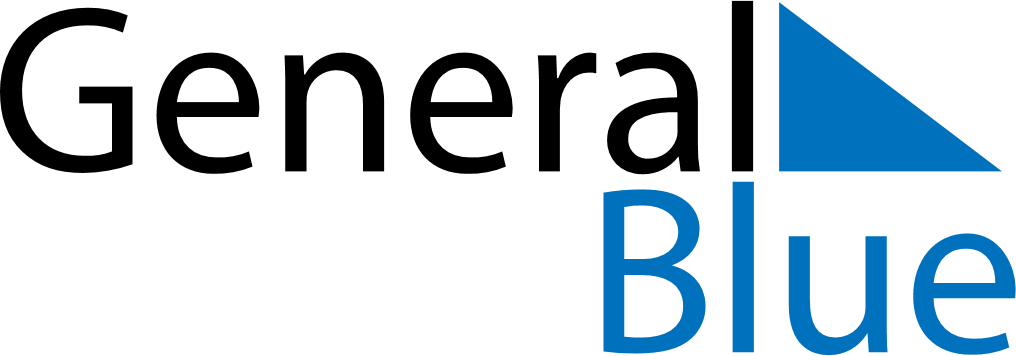 July 2024July 2024July 2024July 2024July 2024July 2024Silkeborg, DenmarkSilkeborg, DenmarkSilkeborg, DenmarkSilkeborg, DenmarkSilkeborg, DenmarkSilkeborg, DenmarkSunday Monday Tuesday Wednesday Thursday Friday Saturday 1 2 3 4 5 6 Sunrise: 4:39 AM Sunset: 10:12 PM Daylight: 17 hours and 33 minutes. Sunrise: 4:40 AM Sunset: 10:11 PM Daylight: 17 hours and 31 minutes. Sunrise: 4:40 AM Sunset: 10:11 PM Daylight: 17 hours and 30 minutes. Sunrise: 4:41 AM Sunset: 10:10 PM Daylight: 17 hours and 28 minutes. Sunrise: 4:43 AM Sunset: 10:09 PM Daylight: 17 hours and 26 minutes. Sunrise: 4:44 AM Sunset: 10:09 PM Daylight: 17 hours and 25 minutes. 7 8 9 10 11 12 13 Sunrise: 4:45 AM Sunset: 10:08 PM Daylight: 17 hours and 23 minutes. Sunrise: 4:46 AM Sunset: 10:07 PM Daylight: 17 hours and 20 minutes. Sunrise: 4:47 AM Sunset: 10:06 PM Daylight: 17 hours and 18 minutes. Sunrise: 4:48 AM Sunset: 10:05 PM Daylight: 17 hours and 16 minutes. Sunrise: 4:50 AM Sunset: 10:04 PM Daylight: 17 hours and 14 minutes. Sunrise: 4:51 AM Sunset: 10:03 PM Daylight: 17 hours and 11 minutes. Sunrise: 4:53 AM Sunset: 10:02 PM Daylight: 17 hours and 9 minutes. 14 15 16 17 18 19 20 Sunrise: 4:54 AM Sunset: 10:00 PM Daylight: 17 hours and 6 minutes. Sunrise: 4:55 AM Sunset: 9:59 PM Daylight: 17 hours and 3 minutes. Sunrise: 4:57 AM Sunset: 9:58 PM Daylight: 17 hours and 0 minutes. Sunrise: 4:59 AM Sunset: 9:56 PM Daylight: 16 hours and 57 minutes. Sunrise: 5:00 AM Sunset: 9:55 PM Daylight: 16 hours and 54 minutes. Sunrise: 5:02 AM Sunset: 9:54 PM Daylight: 16 hours and 51 minutes. Sunrise: 5:03 AM Sunset: 9:52 PM Daylight: 16 hours and 48 minutes. 21 22 23 24 25 26 27 Sunrise: 5:05 AM Sunset: 9:50 PM Daylight: 16 hours and 45 minutes. Sunrise: 5:07 AM Sunset: 9:49 PM Daylight: 16 hours and 42 minutes. Sunrise: 5:09 AM Sunset: 9:47 PM Daylight: 16 hours and 38 minutes. Sunrise: 5:10 AM Sunset: 9:45 PM Daylight: 16 hours and 35 minutes. Sunrise: 5:12 AM Sunset: 9:44 PM Daylight: 16 hours and 31 minutes. Sunrise: 5:14 AM Sunset: 9:42 PM Daylight: 16 hours and 28 minutes. Sunrise: 5:16 AM Sunset: 9:40 PM Daylight: 16 hours and 24 minutes. 28 29 30 31 Sunrise: 5:17 AM Sunset: 9:38 PM Daylight: 16 hours and 20 minutes. Sunrise: 5:19 AM Sunset: 9:36 PM Daylight: 16 hours and 17 minutes. Sunrise: 5:21 AM Sunset: 9:34 PM Daylight: 16 hours and 13 minutes. Sunrise: 5:23 AM Sunset: 9:32 PM Daylight: 16 hours and 9 minutes. 